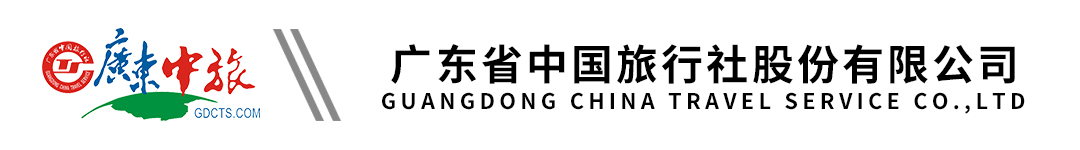 【海屿时光】海南双飞5天 | 三亚 | 蜈支洲岛 | 南山 | 槟榔谷 | 游艇出海 | 潜水体验 | 直升机体验| 天堂森林公园行程单行程安排费用说明自费点其他说明产品编号HY-20210331-12出发地广州市目的地三亚市行程天数5去程交通飞机返程交通飞机参考航班广州—三亚AQ1113/07：05广州—三亚AQ1113/07：05广州—三亚AQ1113/07：05广州—三亚AQ1113/07：05广州—三亚AQ1113/07：05产品亮点● 精选酒店：三亚一地，近海四钻酒店或近海五钻酒店（二选一）● 精选酒店：三亚一地，近海四钻酒店或近海五钻酒店（二选一）● 精选酒店：三亚一地，近海四钻酒店或近海五钻酒店（二选一）● 精选酒店：三亚一地，近海四钻酒店或近海五钻酒店（二选一）● 精选酒店：三亚一地，近海四钻酒店或近海五钻酒店（二选一）天数行程详情用餐住宿D1广州-三亚(约1.5小时)早餐：X     午餐：X     晚餐：X   近海版：新城-高级房/君锦滨海-山景房或不低于以上酒店的备选酒店（不退房差）海景版：明申高尔夫-海景房/半山半岛-高海房或不低于以上酒店的备选酒店（不退房差）D2蜈支洲岛—天堂森林公园（40分钟，38公里）早餐：酒店含早，不用费用不退     午餐：X     晚餐：特色餐：,糟粕火锅   近海版：新城-高级房/君锦滨海-山景房或不低于以上酒店的备选酒店（不退房差）海景版：明申高尔夫-海景房/半山半岛-高海房或不低于以上酒店的备选酒店（不退房差）D3槟榔谷-直升机体验—游艇出海(槟榔谷25公里1小时14分— 直升机18公里34分钟—出海10公里15分钟）早餐：酒店含早，不用费用不退     午餐：文昌鸡     晚餐：X   近海版：新城-高级房/君锦滨海-山景房或不低于以上酒店的备选酒店（不退房差）海景版：明申高尔夫-海景房/半山半岛-高海房或不低于以上酒店的备选酒店（不退房差）D4南山-后海村（约30分钟，20kM）早餐：酒店含早，不用费用不退     午餐：长寿面     晚餐：X   近海版：新城-高级房/君锦滨海-山景房或不低于以上酒店的备选酒店（不退房差）海景版：明申高尔夫-海景房/半山半岛-高海房或不低于以上酒店的备选酒店（不退房差）D5三亚-（约20分钟，10KM）三亚机场-广州（1.5小时飞行）早餐：X     午餐：X     晚餐：X   温馨的家费用包含1.大交通：含往返机票经济舱，团队机票将统一出票，如遇政府或航空公司政策性调整燃油税费，在未出票的情况下将进行多退少补，敬请谅解！机票一经出，不得更改、不得签转、不得退票；1.大交通：含往返机票经济舱，团队机票将统一出票，如遇政府或航空公司政策性调整燃油税费，在未出票的情况下将进行多退少补，敬请谅解！机票一经出，不得更改、不得签转、不得退票；1.大交通：含往返机票经济舱，团队机票将统一出票，如遇政府或航空公司政策性调整燃油税费，在未出票的情况下将进行多退少补，敬请谅解！机票一经出，不得更改、不得签转、不得退票；费用不包含1、合同未约定由组团社支付的费用（包括行程以外非合同约定活动项目所需的费用、游览过程中缆车索道游船费、自由活动期间发生的费用等）。1、合同未约定由组团社支付的费用（包括行程以外非合同约定活动项目所需的费用、游览过程中缆车索道游船费、自由活动期间发生的费用等）。1、合同未约定由组团社支付的费用（包括行程以外非合同约定活动项目所需的费用、游览过程中缆车索道游船费、自由活动期间发生的费用等）。项目类型描述停留时间参考价格千古情表演海南民族歌舞秀60 分钟¥(人民币) 300.00槟榔古韵采摘槟榔，黎族歌舞表演40 分钟¥(人民币) 158.00预订须知一、报名参团须知，请认真阅读，并无异议后于指定位置签名确认：温馨提示1、行走过程中，若参与黄赌毒等一系列违法犯罪活动，产生的法律后果与经济损失，请自行承担。敬请洁身自好，做遵法守法好公民；退改规则1.如因天气原因或其他不可抗力的因素，景点更换同等价值景点或参照以上标准退费。报名材料提供有效证件，同行至少2-3位客人的联系电话。保险信息建议出发时贵重物品、常用药品、御寒衣物等请随身携带，尽量不要托运，妥善保管自己的行李物品（特别是现金、有价证券以及贵重物品等）。行李延误或遗失属于不可抗力因素，我社将全力协助客人跟进后续工作，但我社对此不承担任何责任。根据中国民用航空总局规定：乘坐国内航班的客人一律禁止随身携带液态物品，但液态物品可办理行李托运手续；同时，禁止客人随身携带打火机、火柴乘坐民航飞机，每位客人只能随身携带1件物品，长宽高均不得超55×40×20厘米，重量不得超过5公斤，超过规定件数、重量或体积的限制，要按规定作为托运行李托运。免费托运限额体积不超过100×60×40厘米， 重量10公斤以内，超出重量和尺寸的行李需应支付超限额行李费。